«Утверждаю»Председатель Правления ООО банк «Элита»__________________ (Помазкова О.П.)                            (подпись)« 15 » апреля 2013 г.Извещение № 8 о закупке у единственного источника1. Способ закупки – закупка из единственного источника.2. Наименование, место нахождения, почтовый адрес, адрес электронной почты, номер контактного телефона Заказчика:Общество с ограниченной ответственностью банк «Элита», 248000, г. Калуга, ул. Московская, д. 10, www.bankelita.ru, тел. (4842)72-14-65.	3. Предмет договора с указанием количества поставляемого товара, объема выполняемых работ, оказываемых услуг – поставка оборудования, состоящего из технических и программных средств, производимых или стандартно продаваемых с торговой маркой Wincor Nixdorf.	Количество поставляемого товара, объем выполняемых работ, оказываемых услуг указано в п. 1. Документации о закупке у единственного источника.4. Место поставки товара, выполнения работ, оказания услуг – Российская Федерация, г. Москва, Дмитровское шоссе, д. 60.5. Сведения о начальной (максимальной) цене договора (цене лота). Начальная (максимальная) цена договора (цена лота) составляет: 998 391 (Девятьсот девяносто восемь тысяч триста девяносто один) рубль 35 копеек, в том числе НДС 18% в размере 152 296 (Сто пятьдесят две тысячи двести девяносто шесть) рублей 99 копеек.Начальная (максимальная) цена договора включает в себя:1) стоимость товара;2) стоимость доставки товара Заказчику в пределах г. Москва (за исключением погрузочно-разгрузочных, такелажных и монтажных работ, а так же снятия товара с транспортировочного поддона);3) подготовка оборудования к эксплуатации;4) гарантийное обслуживание поставляемого товара в течение 12 месяцев;5) страхование, уплату таможенных пошлин, налогов и других обязательных платежей.6. Срок, место и порядок предоставления документации о закупке, размер, порядок и сроки внесения платы, взимаемой Заказчиком за предоставление документации, если такая плата установлена Заказчиком, за исключением случаев предоставления документации в форме электронного документа – документация о закупке не предоставляется.7. Место и дата рассмотрения предложений участников закупки и подведения итогов закупки – предложения участников закупки не рассматриваются, итоги закупки не подводятся.2. Документация о закупке у единственного источника1. Установленные Заказчиком требования к качеству, техническим характеристикам товара, работы, услуги, к их безопасности, к функциональным характеристикам (потребительским свойствам) товара, к размерам, упаковке, отгрузке товара, к результатам работы и иные требования, связанные с определением соответствия поставляемого товара, выполняемой работы, оказываемой услуги потребностям Заказчика.Поставляемый товар должен быть в заводской (фабричной) упаковке и соответствовать установленным в РФ требованиям ГОСТов (или ТУ). Товар должен соответствовать требованиям качества, безопасности жизни и здоровья, а также иным требованиям сертификации, безопасности (санитарным нормам и правилам, государственным стандартам и т.п.), лицензирования, установленным действующим законодательством Российской Федерации. Товар должен быть новым, не бывшим в употреблении.Качество поставляемого товара гарантируется сертификатами производителя.Количество поставляемого товара (определено в Спецификации, представленной в Приложении № 1 к проекту договора):Установленные Заказчиком требования по гарантии поставляемого товара.Поставщик гарантирует качество товара, поставляемого в рамках закупки у единственного источника.Гарантийные обязательства поставщика распространяются на оборудование Wincor Nixdorf, поставляемого Заказчику в рамках закупки у единственного источника. Гарантийный период на оборудование составляет 12 месяцев с даты регистрации оборудования, но не более 14 месяцев с даты отгрузки товара Заказчику со склада поставщика. Условия и порядок гарантийного обслуживания приведены в «Стандартных условиях гарантийного обслуживания», представленных в Приложении № 4 к проекту договора.Поставщик несет ответственность за соблюдение сроков и качества гарантийного обслуживания, описанных в «Стандартных условиях гарантийного обслуживания» приведенных в Приложении № 4 к проекту договора.Гарантийные обязательства поставщика действуют только при условии соблюдения Заказчиком правил эксплуатации поставляемого товара, описанных в документации, поставляемой вместе с товаром и условиях и порядке обслуживания оборудования, описанных в Приложении № 4 к проекту договора.Гарантийные обязательства поставщика возникают только в случае своевременной передачи Заказчиком подписанных «Регистрационных Карточек» в сервисную службу. В случае не передачи или несвоевременной передачи «Регистрационных Карточек» в сервисную службу, Поставщик гарантийных обязательств не несет.2. Требования к содержанию, форме, оформлению и составу заявки на участие в закупке – не установлены.3. Требования к описанию участниками закупки поставляемого товара, который является предметом закупки, его функциональных характеристик (потребительских свойств), его количественных и качественных характеристик, требования к описанию участниками закупки выполняемой работы, оказываемой услуги, которые являются предметом закупки, их количественных и качественных характеристик – не установлены.4. Место, условия и сроки (периоды) поставки товара, выполнения работы, оказания услуги.Место выполнения работ (оказания услуг, поставки товаров). Адреса поставки товара: Российская Федерация, г. Москва, Дмитровское шоссе, д. 60.Срок выполнения работ (оказания услуг, поставки товаров). Срок поставки товара составляет не более 8 (восьми) недель со дня осуществления Заказчиком оплаты по счету, выставленного Поставщиком. Допускается досрочная поставка по согласованию сторон.Датой поставки товара считается дата подписания представителями Заказчика и поставщика товарной накладной. Условия выполнения работ (оказания услуг, поставки товаров).В обязанности поставщика не входят погрузочно-разгрузочные, такелажные и монтажные работы, а так же снятие товара с транспортировочного поддона. В случае необходимости выполнения таких работ, их стоимость согласовывается представителями Заказчика и поставщика дополнительно и подлежит оплате Заказчиком на основании выставляемого поставщиком счета, в течение 3 (трех) рабочих дней, с даты получения счета Заказчиком.Сдача-приемка поставляемого товара производится представителем Заказчика на основании доверенности на получение товара, по адресу, указанному в п. 4.1 проекта договора. В случае отсутствия доверенности на получение товара у представителя Заказчика поставщик имеет право не передавать товар, при этом Заказчик оплачивает доставку как за поставленный товар.В случае обнаружения несоответствия поставке, недостачи, дефектов поставляемого товара составляется рекламационный Акт с перечнем несоответствий поставке. При этом поставщик обязан за свой счет поставить недостающие части товара, устранить обнаруженные дефекты либо заменить товар на исправный и соответствующий условиям настоящей документации о закупке у единственного поставщика и проекта договора в течение 4 (четырех) недель с даты подписания рекламационного Акта.В случае нарушения сроков поставки товара Заказчик вправе взыскать с поставщика пеню в размере, предусмотренном статьей 395 ГК РФ. Уплата пени производится поставщиком по письменному требованию Заказчика. Получение поставляемого товара осуществляется подписанием представителем Заказчика товарной накладной.Право собственности на товар, поставляемый в рамках настоящей закупки у единственного источника, переходит к Заказчику с даты подписания товарной накладной.5. Сведения о начальной (максимальной) цене договора (цене лота). Начальная (максимальная) цена договора (цена лота) составляет 998 391 (Девятьсот девяносто восемь тысяч триста девяносто один) рубль 35 копеек, в том числе НДС 18% в размере 152 296 (Сто пятьдесят две тысячи двести девяносто шесть) рублей 99 копеек.Начальная (максимальная) цена договора включает в себя:1) стоимость товара;2) стоимость доставки товара Заказчику в пределах г. Москва (за исключением погрузочно-разгрузочных, такелажных и монтажных работ, а так же снятия товара с транспортировочного поддона);3) подготовка оборудования к эксплуатации;4) гарантийное обслуживание поставляемого товара в течение 12 месяцев;5) страхование, уплату таможенных пошлин, налогов и других обязательных платежей.	6. Форма, сроки и порядок оплаты товара, работы, услуги.Форма оплаты: безналичный расчет, путем перечисления денежных средств на расчетный счет поставщика (подрядчика, исполнителя).Заказчик оплачивает поставленный поставщиком товар по ценам, указанным в Приложении № 1 к проекту договора. Цена поставляемого в рамках проекта договора товара является фиксированной и на протяжении срока поставки этого товара изменению не подлежит.Заказчик обязуется обеспечить перечисление общей стоимости договора в соответствии с п. 2.1 проекта договора, а также стоимости доставки товара, если он поставляется за пределы г. Москва в течение 3 (трех) рабочих дней с даты получения счета. 7. Порядок формирования цены договора (цены лота) (с учетом или без учета расходов на перевозку, страхование, уплату таможенных пошлин, налогов и других обязательных платежей).Цена договора формируется согласно Приложению № 1 к проекту договора, являющегося неотъемлемой частью проекта договора.В цену договора включены:1) стоимость товара;2) стоимость доставки товара Заказчику в пределах г. Москва (за исключением погрузочно-разгрузочных, такелажных и монтажных работ, а так же снятия товара с транспортировочного поддона);3) подготовка оборудования к эксплуатации;4) гарантийное обслуживание поставляемого товара в течение 12 месяцев;5) страхование, уплату таможенных пошлин, налогов и других обязательных платежей.8. Порядок, место, дата начала и дата окончания срока подачи заявок на участие в закупке – не установлены.9. Требования к участникам закупки и перечень документов, представляемых участниками закупки для подтверждения их соответствия установленным требованиям – не установлены.10. Формы, порядок, дата начала и дата окончания срока предоставления участникам закупки разъяснений положений документации о закупке – запросы на разъяснение положений документации не принимаются, разъяснения не предоставляются.11. Место и дата рассмотрения предложений участников закупки и подведения итогов закупки – предложения участников закупки не рассматриваются, итоги закупки не подводятся.12. Критерии оценки и сопоставления заявок на участие в закупке – не установлены.13. Порядок оценки и сопоставления заявок на участие в закупке – не установлен.3. ПРОЕКТ ДОГОВОРА № __________(Наименование Поставщика)______, именуемое в дальнейшем «Поставщик», в лице _______(Ф.И.О.)_______, действующего на основании ______(Наименование документа)_____, и ООО банк «Элита», именуемое в дальнейшем «Покупатель»,  в лице Председателя Правления Помазковой О.П., действующего на основании Устава, в дальнейшем, при совместном упоминании, именуемые «Стороны» заключили настоящий Договор о нижеследующем:	1. ПРЕДМЕТ ДОГОВОРА1.1	Предметом настоящего Договора являются отношения Поставщика и Покупателя в рамках поставок оборудования, состоящего из технических и программных средств, производимых или стандартно продаваемых с торговой маркой Wincor Nixdorf (далее по тексту – «Оборудование»).1.2	Поставщик обязуется продать, а Покупатель купить Оборудование в соответствии со Спецификацией (Приложение № 1) на условиях, установленных в настоящем Договоре.           2. ОБЩАЯ СТОИМОСТЬ ДОГОВОРА2.1	Общая стоимость Договора составляет 998 391 (Девятьсот девяносто восемь тысяч триста девяносто один) рубль 35 копеек, в том числе НДС 18% в размере 152 296 (Сто пятьдесят две тысячи двести девяносто шесть) рублей 99 копеек.2.2	Все платежи в рамках настоящего Договора, в том числе и их возможный возврат, осуществляются в безналичном порядке в рублях по курсу доллара США, установленного ЦБ РФ дату выставления счета, но не ниже 30 (Тридцати) руб. за 1 доллара США. 2.3	Общая стоимость Договора включает:стоимость Оборудования;стоимость доставки Оборудования Покупателю в пределах г. __________ (за исключением погрузочно-разгрузочных, такелажных и монтажных работ, а так же снятия Оборудования с транспортировочного поддона);подготовка Оборудования к эксплуатации;гарантийное обслуживание в течение 12 месяцев.	3. КАЧЕСТВО ОБОРУДОВАНИЯ3.1	Качество поставляемого Оборудования гарантируется сертификатами Производителя. 3.2	Оборудование предназначено для выдачи наличных денежных средств и создания первичных электронных платежных документов, используемых для проведения расчетов в платежных системах. Инструкции по установке и эксплуатации Оборудования и копии сертификатов передаются Поставщиком по требованию Покупателя в электронном виде.            4. ОБЯЗАТЕЛЬСТВА СТОРОНВ рамках выполнения настоящего Договора Поставщик обязуется не позднее 8 (Восьми) недель со дня осуществления Покупателем оплаты в соответствии с п. 4.3.1 настоящего Договора поставить Оборудование с прединсталлированным базовым программным обеспечением Производителя по адресу: ___(Адрес поставки Оборудования)___ согласно Конфигурации (Приложение № 2). Допускается досрочная поставка по согласованию Сторон.В обязанности Поставщика не входят погрузочно-разгрузочные, такелажные и монтажные работы, а так же снятие Оборудования с транспортировочного поддона. В случае необходимости выполнения таких работ, их стоимость согласовывается Сторонами дополнительно и подлежит оплате Покупателем на основании выставляемого Поставщиком счета, в течение 3 (Трех) рабочих дней, с даты получения счета Покупателем.В рамках выполнения настоящего договора Покупатель обязуется:4.3.1 	Не позднее 3 (Трех) рабочих дней с даты получения счета обеспечить перечисление общей стоимости Договора в соответствии с п.2.1, а также стоимости доставки Оборудования, если оборудование поставляется за пределы г. __________ на расчетный счет Поставщика. 4.3.2  	Не позднее 5 (Пяти) рабочих дней с даты подписания настоящего Договора предоставить Поставщику заполненную Заявку (Приложение № 3). 4.3.3 	Получить Оборудование согласно п.4.1 настоящего Договора и оформить получение подписанием товарной накладной.5. СДАЧА И  ПРИЕМКА ОБОРУДОВАНИЯСдача-приемка Оборудования по настоящему Договору производится представителем Покупателя на основании доверенности на получение Оборудования, по адресу, указанному в п. 4.1 настоящего Договора. В случае отсутствия доверенности на получение Оборудования у представителя Покупателя Поставщик имеет право не передавать Оборудование, при этом Покупатель оплачивает доставку как за поставленное Оборудование.В случае обнаружения несоответствия поставке, недостачи, дефектов Оборудования составляется рекламационный Акт с перечнем несоответствий поставке. При этом Поставщик обязан за свой счет поставить недостающие части Оборудования, устранить обнаруженные дефекты либо заменить Оборудование на исправное и соответствующее условиям настоящего Договора в течение 4 (четырех) недель с даты подписания рекламационного Акта.Датой поставки Оборудования считается дата подписания представителями Сторон товарной накладной. Право собственности на Оборудование, поставленное в рамках настоящего Договора, переходит к Покупателю с даты подписания товарной накладной.6. ГАРАНТИЙНЫЕ ОБЯЗАТЕЛЬСТВАПоставщик гарантирует качество Оборудования, поставляемого в рамках настоящего Договора.Гарантийные обязательства Поставщика распространяются на Оборудование Wincor Nixdorf, проданное Покупателю в рамках настоящего Договора. Гарантийный период на Оборудование составляет 12 месяцев с даты регистрации оборудования, но не более 14 месяцев с даты отгрузки Оборудования Покупателю со склада Поставщика. Условия и порядок гарантийного обслуживания приведены в «Стандартных условиях гарантийного обслуживания» (Приложение № 4).Поставщик несет ответственность за соблюдение сроков и качества гарантийного обслуживания, описанных в «Стандартных условиях гарантийного обслуживания» приведенных в Приложении № 4.Гарантийные обязательства Поставщика действуют только при условии соблюдения Покупателем Оборудования правил эксплуатации, описанных в документации поставляемой вместе с Оборудованием и условиях и порядке обслуживания Оборудования, описанных в Приложении № 4.Гарантийные обязательства Поставщика возникают только в случае своевременной передачи Покупателем подписанных «Регистрационных Карточек» в сервисную службу. В случае не передачи или несвоевременной передачи «Регистрационных Карточек» в сервисную службу, Поставщик гарантийных обязательств не несет.7. ПОРЯДОК РАЗРЕШЕНИЯ СПОРОВ И ОТВЕТСТВЕННОСТЬ СТОРОНПокупатель имеет право в одностороннем порядке расторгнуть настоящий Договор, письменно уведомив об этом Поставщика в том случае, если Оборудование не было поставлено Поставщиком в течение одного месяца после истечения сроков, указанных в п.4.1 настоящего Договора. Поставщик в течение 5 (пяти) банковских дней после получения уведомления о расторжении настоящего Договора обязан возвратить Покупателю полученную стоимость Договора и уплатить пеню за нарушение сроков поставки Оборудования в размере, предусмотренном статьей 395 ГК РФ.В случае нарушения сроков поставки Оборудования Покупатель вправе взыскать с Поставщика пеню в размере, предусмотренном статьей 395 ГК РФ. Уплата пени производится Поставщиком по письменному требованию Покупателя. В случае нарушения сроков окончания ремонта Оборудования, установленных в Приложении № 4 к Договору, Покупатель вправе требовать от Поставщика уплаты пени в размере 0,07 % от стоимости вышедшего из строя Оборудования, указанной в Приложении 1 к настоящему Договору за каждый день просрочки, но не более 10 % от стоимости вышедшего из строя Оборудования. Пеня уплачивается Поставщиком  на основании письменного требования Покупателя.В случае несвоевременной оплаты по Договору в соответствии с п. 4.3.1 Поставщик вправе потребовать от Покупателя уплаты пени  в размере 0,07 % от суммы задолженности, за каждый день просрочки, но не более 10 % суммы задолженности. Уплата пени производится Покупателем по письменному требованию Поставщика. Поставщик вправе приостановить выполнение своих обязательств по Договору до получения оплаты по Договору. В случае возникновения споров по настоящему Договору, Стороны примут все меры к их разрешению на взаимоприемлемой основе путем переговоров.При невозможности разрешения споров и разногласий путем переговоров, они подлежат рассмотрению в Арбитражном суде по месту нахождения истца в соответствии с действующим законодательством Российской Федерации в установленном порядке.Уплата пени не освобождает виновную сторону от исполнения своих обязательств по настоящему Договору.	8. ФОРС-МАЖОР8.1	Стороны освобождаются от ответственности за частичное или полное неисполнение обязательств по настоящему Договору, если оно явилось следствием обстоятельств непреодолимой силы, а именно: пожара, наводнения, землетрясения, изменений в период действия Договора законных и подзаконных актов, регламентирующих деятельность ГТК РФ, а также иных действий Правительства РФ и иных государственных органов, приводящих к изменениям условий внешнеторговых операций  либо условий Договора.8.2	Обстоятельства, подтвержденные соответствующими документами, переносят срок поставки на время их действия.8.3	Если указанные обстоятельства длятся более 3 (трех) месяцев, стороны имеют право  аннулировать Договор или его невыполненную часть. В этом случае Поставщик обеспечивает возврат авансового платежа за не поставленное Оборудование на счет Покупателя в течение 5 (пяти) банковских дней с даты письменного уведомления об аннулировании Договора.   	9. ПРОЧИЕ УСЛОВИЯ9.1	Настоящий Договор вступает в силу с даты его подписания Сторонами и действует до полного исполнения Сторонами своих обязательств.9.2	Во всем остальном, что не предусмотрено условиями настоящего Договора, Стороны руководствуются действующим законодательством РФ.9.3	Все Приложения, на которые сделана ссылка в настоящем Договоре, являются его неотъемлемой частью.9.4	Договор составлен в двух экземплярах, оба экземпляра имеют одинаковую юридическую силу.	10. ЮРИДИЧЕСКИЕ АДРЕСА И РЕКВИЗИТЫ СТОРОН:ПРИЛОЖЕНИЕ № 1к проекту договора № _______ от «____» ________ .СПЕЦИФИКАЦИЯВсе цены даны с учетом НДС (18%).ПРИЛОЖЕНИЕ № 2, лист 1к проекту договора № _______ от  «____» ________ .Конфигурация банкомата РС2000хе USB Frontload  LCD мониторПРИЛОЖЕНИЕ № 2, лист 2к проекту договора № _______ от  «____» ________ .Конфигурация банкомата РС8000 Frontload   LCD мониторПРИЛОЖЕНИЕ № 3к проекту договора № _______ от  «____» ________ .ОБРАЗЕЦЗАЯВКАДЛЯ ПРЕДПРОДАЖНОЙ ПОДГОТОВКИ ОБОРУДОВАНИЯУсловия доставкиУкажите адрес электронной почты или номер факса для подтверждения заявки:Заявку подготовил:                                                                           Должность _________________                                                        Телефон _______________Ф.И.О. ____________________                                                         Дата составления _______ПРИЛОЖЕНИЕ № 4к проекту договора № ______ от  «____» ________ .Стандартные условия гарантийного обслуживания1. Постановка АТМ на гарантийное обслуживание1.1. Для постановки АТМ на гарантийное обслуживание Покупателю необходимо заполнить Регистрационную карточку по форме Приложения № 5 к настоящему Договору, и в течение 10 рабочих дней с даты получения Оборудования направить ее в сервисную службу по электронной почте по адресу: RegATM.Ru@wincor-nixdorf.com, с копией на адрес info@terminal-plus-atm.ru.   1.2. После отправки Регистрационной Карточки, Покупателю в течение 3 рабочих дней, по электронной почте (по адресу указанному Покупателем в Регистрационной карточке), приходит уведомление о постановке Оборудования на Гарантийное обслуживание.ВНИМАНИЕ: Гарантийные обязательства возникают только после Регистрации Оборудования.2. Проведение гарантийного ремонта2.1. Для проведения гарантийного ремонта Покупателю необходимо отправить Заявку на проведение ремонта в сервисную службу по электронной почте по адресу service.ru@wincor-nixdorf.com, с копией на адрес info@terminal-plus-atm.ru Бланк Заявки приводится в Приложении № 6 к настоящему Договору. Незаполненные, не полностью заполненные или заполненные с использованием других бланков Заявки, не принимаются и не рассматриваются.Заявки принимаются в рабочие дни с 09.00 до 18.00 МЕСТНОГО времени.Сервисная служба в течение 60 минут после получения Заявки обязуется отправить Покупателю уведомление о получении и регистрации заявки, используя номер факса или электронной почты Покупателя, указанные в Заявке. В уведомлении будет указан уникальный номер, который присваивается каждой Заявке, зарегистрированной и принятой к исполнению сервисной службой.В случае отсутствия уведомления Покупателю необходимо связаться по телефону 8 800 555-01-00, и уточнить получение и регистрации Заявки сервисной службой.Срок выполнения работ по гарантийному ремонту Оборудования и восстановлению работоспособности, составляют не более чем 3 рабочих дня с момента получения и регистрации Заявки для городов нахождения сервисных центров Поставщика и не более 5 рабочих дней для остального Оборудования.В срок, не более одного рабочего дня с момента регистрации Заявки, представитель сервисной службы должен связаться с Покупателем и согласовать время прибытия инженера на место установки Оборудования. В случае отсутствия доступа к Оборудованию, Заявка может быть аннулирована.Рабочими часами считается период времени с 9.00 до 18.00 часов по местному времени Покупателя с понедельника по пятницу включительно, за исключением праздничных дней.Исполнитель организует осуществление гарантийного обслуживания собственными силами и за счет собственных средств, стоимость подлежащих замене деталей включена в Гарантийное обслуживание за исключением случаев описанных в п. 2.9.Гарантийные обязательства не распространяются на:Работы по вскрытию и перенастройке замка сейфа АТМ, если реальный код замка не совпал с декларируемым (заявленным Банком), а также при наличии механических повреждений механизма замка;Расходные материалы, такие как картриджи принтеров, чековая лента, бумага, панели подсветки, кассеты, блоки бесперебойного питания UPS, стекла и пр. расходные материалы;Устройства и блоки с нарушенной маркировкой и целостностью блока, а так же на устройства и блоки с наличием механического повреждения;Неисправности устройств и блоков, вызванные взломом, наличие посторонних предметов, исключая денежные банкноты, веществ и организмов, а так же вызванные несоблюдением правил эксплуатации Оборудования и воздействием стихийных факторов;Неисправности Оборудования, возникшие по причине дефектов электросети (повышение или понижение напряжения в электрической сети, подведенной к Оборудованию, отсутствие заземления);Неисправности, возникшие из-за несоблюдения Руководства по эксплуатации и Руководства по установке;Неисправности возникшие по причине сильного загрязнения оборудования;Неисправности устройств и блоков, вызванные доступом к Оборудованию третьих лиц, не прошедших обучение и не имеющих сертификата по сервисному обслуживанию Оборудования;повреждений причиненных внешними воздействиями, такими как пожар, форс-мажорные обстоятельства, транспортировка;поставка расходных материалов.В случае наступления указанных в п. 2.9 событий, Покупатель компенсирует Поставщику, все расходы связанные с вызовом специалиста, а также стоимость замененных устройств и блоков, по расценкам согласно действующему прайс-листу сервисной службы Поставщика.В течение  всего срока гарантийного обслуживания Оборудования Покупатель обязуется разрешать уполномоченным представителям сервисной службы Поставщика выполнять операции по обслуживанию и обеспечивать им беспрепятственный доступ к Оборудованию.В случаях перемещения оборудования с места первоначальной установки в течение гарантийного периода, Покупатель обязуется письменно проинформировать об этом сервисную службу, направив повторно регистрационную карточку и указанием об изменении адреса установки. В случае отсутствия уведомления об изменении адреса установки, Оборудование может быть снято с гарантийного обслуживания до истечения гарантийного периода.Гарантийные обязательства Продавца в отношении Оборудования не ущемляют законных прав Покупателя, предоставленных ему действующим законодательством Российской Федерации.ПРИЛОЖЕНИЕ № 5к проекту договора № _______ от  «____» ________ .ОБРАЗЕЦRegATM.Ru@wincor-nixdorf.cominfo@terminal-plus-atm.ruРЕГИСТРАЦИОННАЯ КАРТОЧКА АТМ ПОСТАНОВКА НА ГАРАНТИЙНОЕОБСЛУЖИВАНИЕВсе поля ОБЯЗАТЕЛЬНЫ для заполнения.Заявляю, что все данные, указанные в регистрационной карточке, являются правильными. Прошу принять АТМ Модель _________________ серийный номер ________________, на гарантийное обслуживание.Дата ______________		Подпись _____________/_______________/ ПРИЛОЖЕНИЕ № 6к проекту договора № _______ от  «____» ________ .ОБРАЗЕЦ№Наименование оборудованияЦена,руб.Кол-во, штОбщая стоимость, руб.1Банкомат WincorNixdorf  PC 2000 хе, согласно Приложению 2, Лист 1447 182,91 1447 182,91 2Банкомат WincorNixdorf  PC 8000, согласно Приложению 2, Лист 2469 383,481469 383,483Антискимминговая накладка картридера 12 051,74112 051,744Система видеонаблюдения ProCam34 886,61269 773,22                                                   ИТОГО:998 391,35в том числе НДС (18%):152 296,99г. ____________«___» ________ 2013 г.ПОСТАВЩИК:_____________________________ПОКУПАТЕЛЬ:_______________________________ПОСТАВЩИК:____________________ (_____________)ПОКУПАТЕЛЬ:__________________ (_______________)м.п.м.п.№Наименование оборудованияЦена, руб.Кол-во, штОбщая стоимость, руб.1Банкомат WincorNixdorf PC 2000хе, согласно Приложению 2, Лист 1447 182,911447 182,912Банкомат WincorNixdorf PC 8000, согласно Приложению 2, Лист 2469 383,481469 383,483Антискимминговая накладка картридера12 051,74112 051,744Система видеонаблюдения ProCam    34 886,61269 773,22                                                     ИТОГО:998 391,35                                 в том числе НДС (18%):152 296,99ПОСТАВЩИК:____________________(_______________)ПОКУПАТЕЛЬ:___________________(_____________)м.п.м.п.№Заказной НомерНаименованиеКол-во (шт.)Аппаратная частьАппаратная частьАппаратная частьАппаратная часть1D:PC200XEFL-UKMATПараметр конфигурации ProCash 2000xe USB Frontload12D:PC21-230VСистема электропитания 230 V 13D:PC21-UWOOPPWSVTПанель оператора с кнопкой запуска операторского интерфейса 14D:PC21-UOCПараметр проекта: РФ15D:PC21-UDOKU14Документация на русском языке16D:PC200XE-UBAS29CВычислительный модуль ProCash 2000xe C4-293017D:PC21-512MBIIОперативная память 512MBII (DDRII-RAM)18D:PC200-LOG11Специальное место на лицевой панели для размещения логотипа с защитной прозрачной крышкой19D:PC21-KUNSTПластиковая полка для сумок110D:PC21-UCMD44-х кассетный диспенсер CMDV4111D:PC21-CMDA3Кассета для выдачи купюр с замками и подготовкой к пломбированию812D:PC21-CMDRR03Кассета для отбракованных и «забытых» купюр с замком и подготовкой к пломбированию213D:PC200-TR11Сейф UL291 первого уровня защиты114D:PC200-INS4Инсталляционная рама 115D:PC21-LS18Стандартный замок сейфа116D:U17024-C77Операционная система Win XP (SP3) 117D:U17021-C102-KДрайвер ProBase/C CASH V.1.1/00 (XP) C118D:U17029-C128Параметр прикладного ПО119D:IPD-EP-RU60Русифицированная криптоклавиатура V6 EPP RUS CES120D:PC20L-RUSSTDМаркировка всех отверстий ввода\выдачи на русском языке121D:PC21-LCD21Стандартный монитор 12,1" SVGA с разрешением 800x600 122D:PC21-SICHTФильтр для защиты от подглядывания123D:PC21-SKN1Функциональные клавиши NDC 124D:IPD-UCRHYB20MTDГибридный моторизованный картридер CHD V2xU с системой считывания магнитной полосой вниз125D:PC21-IDBOXOЛоток для хранения «забытых» или изъятых карт 126D:PC21-BT07Термический чековый принтер TP07127D:PC21-JT06Термический журнальный принтер TP06128D:PC21-DU45Коммуникационная карта LAN Ethernet 10/100/1000 1Программное обеспечениеПрограммное обеспечениеПрограммное обеспечениеПрограммное обеспечение1D:U17029-C171-KProCash/NDC-K (XP) V2.112D:U17029-C187-KProChip/EMV D/C (XP) V2.31ПОСТАВЩИК:____________________/_____________./ПОКУПАТЕЛЬ:____________________/______________/М.П.М.П.№№Заказной НомерНаименованиеНаименованиеКол-во (шт.)Аппаратная частьАппаратная частьАппаратная частьАппаратная частьАппаратная частьАппаратная часть11D:PC800FL-KMATПараметр конфигурации ProCash 8000 FrontloadПараметр конфигурации ProCash 8000 Frontload122D:NF-230VСистема электропитания 230 V Система электропитания 230 V 133D:NF-RUSПараметры документации для РоссииПараметры документации для России144D:NF-OP04SVTПанель оператора с кнопкой запуска операторского интерфейса Панель оператора с кнопкой запуска операторского интерфейса 155D:NF-UOCПараметр проекта: РоссияПараметр проекта: Россия166D:NF-PC10	Вычислительный модуль ProCash 8000 Celeron 440 Вычислительный модуль ProCash 8000 Celeron 440 177D:NF-RAM1GBОперативная память1 GB (DDRIII-RAM)Оперативная память1 GB (DDRIII-RAM)188D:NF-UDVDDVD привод USBDVD привод USB199D:NF-LOGSLWOLСпециальное место на лицевой панели для размещения логотипа с защитной прозрачной крышкойСпециальное место на лицевой панели для размещения логотипа с защитной прозрачной крышкой11010D:NF-SCHEIЗащитный  антивандальный экранЗащитный  антивандальный экран11111D:PC8Х-CMD4Диспенсер 4-х кассетный CMDV4 Диспенсер 4-х кассетный CMDV4 11212D:PC8X-CMDA1Кассета для выдачи купюр с замками и подготовкой к пломбированиюКассета для выдачи купюр с замками и подготовкой к пломбированию81313D:PC8X-CMDRR01Кассета для отбракованных и «забытых» купюр с замком и подготовкой к пломбированиюКассета для отбракованных и «забытых» купюр с замком и подготовкой к пломбированию21414D:PC8X-TR11Сейф UL291 Сейф UL291 11515D:NF-LS18Стандартный замок сейфаСтандартный замок сейфа11616D:U17024-C91Операционная система Win XP (SP3) Операционная система Win XP (SP3) 11717D:U17021-C103Драйвер ProBase/C CASH(NT/XP)V1.1/10Драйвер ProBase/C CASH(NT/XP)V1.1/1011818D:U17029-C128Параметр прикладного программного обеспеченияПараметр прикладного программного обеспечения11919D:IPD-EP-RU60Русифицированная крипто клавиатура V6 EPP RUS CESРусифицированная крипто клавиатура V6 EPP RUS CES12020D:PC20L-RUSSTDМаркировка всех отверстий ввода\выдачи Маркировка всех отверстий ввода\выдачи 12121D:NF-LCD15-1Стандартный монитор LCD 15" Стандартный монитор LCD 15" 12222D:NF-SKNDФункциональные клавиши NDC/DDCФункциональные клавиши NDC/DDC12323D:IPD-UCRHYB30MTDГибридный моторизованный картридера CHD V3xU с системой считывания магнитной полосой внизГибридный моторизованный картридера CHD V3xU с системой считывания магнитной полосой вниз12424D:NF-IDСUBOОткрытый лоток для хранения оставленных или изъятых карт Открытый лоток для хранения оставленных или изъятых карт 12525D:PC8X-BT07AТермический чековый принтер TP07AТермический чековый принтер TP07A12626D:PC8X-JT06Термический журнальный принтер TP06Термический журнальный принтер TP0612727D:NF-LANETHOBDКарты сетевого интерфейса LAN Ethernet Карты сетевого интерфейса LAN Ethernet 12828D:NF-CABLEETHИнтерфейсные платы кабельной сети (ETH)Интерфейсные платы кабельной сети (ETH)12929D:NF-COLORSTDСтандартный цвет банкоматаСтандартный цвет банкомата13030D:NF-PKAMUSBPREPПодготовленное место для установки портретной видеокамерыПодготовленное место для установки портретной видеокамеры1Программное обеспечениеПрограммное обеспечениеПрограммное обеспечениеПрограммное обеспечениеПрограммное обеспечениеПрограммное обеспечение11D:U17029-C171-KProCash/NDC-K (XP) V2.1ProCash/NDC-K (XP) V2.1122D:17029-C187-KProChip/EMV D/C (XP) V2.3-KProChip/EMV D/C (XP) V2.3-K1ПОСТАВЩИК:____________________/____________/ПОСТАВЩИК:____________________/____________/ПОСТАВЩИК:____________________/____________/ПОКУПАТЕЛЬ:_____________________/______________/ПОКУПАТЕЛЬ:_____________________/______________/ПОКУПАТЕЛЬ:_____________________/______________/М.П.М.П.М.П.М.П.М.П.М.П.п.1.1 Настройки основного и дополнительного набора кассет (указать вид валюты USD, EUR, RUR и номинал)Не настраиватьНе настраиватьп.1.1 Настройки основного и дополнительного набора кассет (указать вид валюты USD, EUR, RUR и номинал)Настраивать:Настраивать:п.1.1 Настройки основного и дополнительного набора кассет (указать вид валюты USD, EUR, RUR и номинал)п.1.1 Настройки основного и дополнительного набора кассет (указать вид валюты USD, EUR, RUR и номинал)п.1.2 Коммуникации для подключения (выбрать один из пунктов без исправлений)Не настраивать IP Ethernet Х. 25Не настраивать IP Ethernet Х. 25п.1.3 Дополнительная информация по предпродажной подготовке и установке дополнительного оборудованияп.2.1 Желаемые дата и время доставки и установки банкомата на объектп.2.2 Название объекта куда должен быть доставлен банкоматп.2.3 Адрес объекта для доставки банкоматап.2.4 Является ли адрес доставки местом установки банкомата (Да / Нет)п.2.4 Является ли адрес доставки местом установки банкомата (Да / Нет)п.2.5 Ответственное лицо за приемку(Фамилия Имя Отчество)п.2.6 Рабочий телефон отв. лицап.2.7 Мобильный телефон отв. лицап.2.8 К кому обратиться если не будет на месте отв. лица, телефоны п.2.9 Нужны ли грузчики (услуга оплачивается дополнительно исходя из сложности установки)п.2.10 Дополнительные условия по доставкеE-mailФаксПОСТАВЩИК:____________________/______________/ПОКУПАТЕЛЬ:_____________________/________________/М.П.М.П.ПОСТАВЩИК:____________________/_______________/ПОКУПАТЕЛЬ:______________________/_______________/М.П.   М.П.1.Полное наименование Банка:2.Точное наименование отделения филиала:3.Республика, край, область, населённый пункт4.Индекс и адрес установки оборудования:5.Модель АТМ6.Серийный номер:7.Дата поставки на гарантийное обслуживание8.Номер контракта поставки оборудования5058321-BD-0307-02/109.Информацию о постановке на гарантийное обслуживание направить - ФИО е-mail:ПОСТАВЩИК:____________________/_______________/ПОКУПАТЕЛЬ:__________________/________________/                                          М.П.М.П.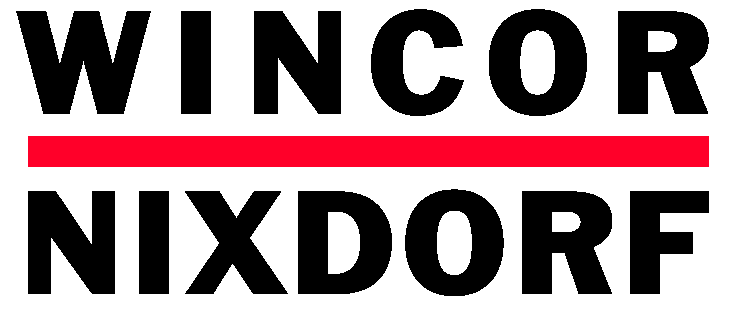 ЗАЯВКА НА ПРОВЕДЕНИЕ РЕМОНТНЫХ РАБОТЗАЯВКА НА ПРОВЕДЕНИЕ РЕМОНТНЫХ РАБОТЗАЯВКА НА ПРОВЕДЕНИЕ РЕМОНТНЫХ РАБОТЗаявку о неисправности направлять:E-Mail: Service.Ru@wincor-nixdorf.com  info@terminal-plus-atm.ruE-Mail: Service.Ru@wincor-nixdorf.com  info@terminal-plus-atm.ruE-Mail: Service.Ru@wincor-nixdorf.com  info@terminal-plus-atm.ruДата:Дата:Дата:Час:Полное наименование Банка:Полное наименование Банка:Полное наименование Банка:Полное наименование Банка:Точное наименование отделения филиала:Точное наименование отделения филиала:Точное наименование отделения филиала:Точное наименование отделения филиала:Адрес установки оборудования:Адрес установки оборудования:Адрес установки оборудования:Адрес установки оборудования:Наименование модель оборудования:Наименование модель оборудования:Серийный номер:Серийный номер:Имя и фамилия представителя Заказчика, подающего Заявку:Имя и фамилия представителя Заказчика, подающего Заявку:Имя и фамилия представителя Заказчика, подающего Заявку:Имя и фамилия представителя Заказчика, подающего Заявку:Имя, фамилия, № телефона и факса лица для контакта на месте установки АТМ:Имя, фамилия, № телефона и факса лица для контакта на месте установки АТМ:Имя, фамилия, № телефона и факса лица для контакта на месте установки АТМ:Имя, фамилия, № телефона и факса лица для контакта на месте установки АТМ:Подтверждение приемки заявления об аварии отправить (кому):Подтверждение приемки заявления об аварии отправить (кому):Подтверждение приемки заявления об аварии отправить (кому):Подтверждение приемки заявления об аварии отправить (кому):Дата и час предоставления доступа к банкомату: Дата и час предоставления доступа к банкомату: Дата и час предоставления доступа к банкомату: Дата и час предоставления доступа к банкомату: Описание неисправности:
Описание неисправности:
Описание неисправности:
Описание неисправности:
ПОСТАВЩИК:____________________/_______________/ПОКУПАТЕЛЬ:____________________/________________/М.ПМ.П.